COLEGIO EMILIA RIQUELME 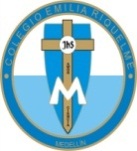 ACTIVIDAD LENGUA CASTELLANA Y ÉTICASEGUNDO PERIODO                                   NOMBRE: __________________________________________GRADO: 5°   Hola querida estudiante, estas son las guías o actividades  de la clase de Lengua Castellana que he desarrollado en mi blog. Entra con este enlace al blog https://sites.google.com/view/en-clase-con-la-profe-angela  allí encontraras los videos  ya descargados de las explicaciones por la profe y de You Tube, las imágenes y demás ayudas, que te permitirán  comprender mejor este tema. El enlace por SKYPE es:  https://join.skype.com/D4r7OZhOBrwQ allí nos podemos comunicar para las inquietudes y preguntas, por chat, llamada o videollamada.Recuerda que la devolución de lo realizado se envía al correo apinomazo@campus.com.co el jueves 30 de abril. También te recuerdo que a partir de la semana del 27 de abril, sólo nos veremos  los martes en la hora de clase de 9:30 a 10:30 am por llamada o video llamada SKYPE,  sólo quienes tengan dudas sobre el tema de la clase desarrollada en el blog o las actividades que hayan sido asignadas. Y  los jueves de 8:00 a 9:00 am con todas las estudiantes, para que socialicemos sobre los aprendizajes adquiridos, reforcemos el tema y evaluemos la asimilación de ellos. Este encuentro los jueves lo realizaré por la plataforma de Zoom. La invitación para entrar a esta plataforma se las enviare con tiempo por el chat de SKYPE.TEMA:            EL REPORTAJE Y EL CUIDADO DE NUESTRO PLANETA.El segundo periodo lo puedes hacer en tu cuaderno  y escribes los desempeños que llevamos hasta el momento y que son los siguientes:Realizo una lectura comprensiva y crítica del libro del plan lector “Dos años de vacaciones” teniendo en cuenta las actitudes resilientes de los personajes.Produzco textos escritos sobre aprendizajes adquiridos a través de lecturas, videos, imágenes y gráficas.Comprendo la función de los textos informativos y doy ejemplos de ellos.Escucha muy atenta y observa los siguientes videos, que te facilitaran la comprensión del tema.(recuerda que en el blog todo está descargado)¿Qué es el texto informativo? https://www.youtube.com/watch?v=8FcWwGfMCH0Clases o ejemplos de textos informativos.                            https://www.youtube.com/watch?v=UPpmEskcNSgTeniendo en cuenta lo aprendido en los videos, completa el siguiente mapa mental en tu cuaderno.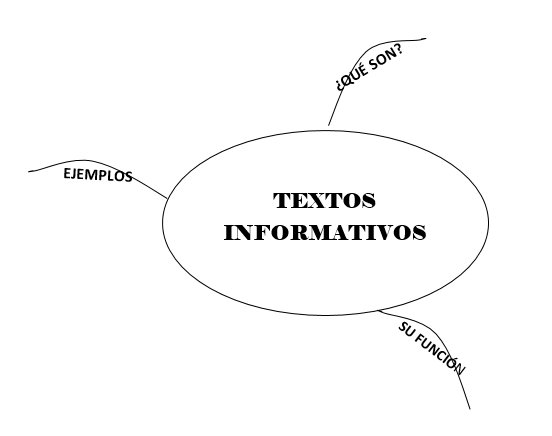 Ahora lee en tu libro, el reportaje “Buscando las ballenas” págs. 140, 141  que es un ejemplo de un texto informativo y realiza la actividad comprensiva páginas 142 y 143.Por último observa atentamente estos videos que nos hablan sobre la realidad de nuestro planeta y lo que podemos hacer para conservarlo.https://www.youtube.com/watch?v=JQYXJfMlD30         https://www.youtube.com/watch?v=MSz3YjMC6X8Después de haber visto los videos, escribe en tu cuaderno en un párrafo  tu opinión sobre el mensaje que te dejaron. Ten en cuenta buena letra, coherencia y ortografía.